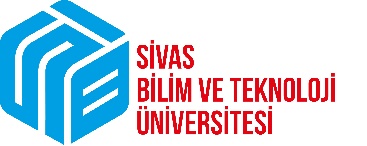 T.C.SİVAS BİLİM VE TEKNOLOJİ ÜNİVERSİTESİMühendislik ve Doğa Bilimleri FakültesiÖğretim Üyesi Atama Başvuru FormuDok.No: MDBF-15Öğretim Üyesi Atama Başvuru Formuİlk Yayın Tar.: 22.03.2022Öğretim Üyesi Atama Başvuru FormuRev.No/Tar.: Öğretim Üyesi Atama Başvuru FormuSayfa:1/1SİVAS BİLİM VE TEKNOLOJİ ÜNİVERSİTESİ REKTÖRLÜĞÜ(Personel Daire Başkanlığına)……………………………………………………………………………………………………Fakültesi/Yüksekokulunuz/M.Y.O………………………………………………………………………….Bölümü………………….…………………………………..…Anabilim Dalı/Programı………………………………….…………… kadrosuna atanmaya hak kazandım. İstenilen belgeler ektedir.Aşağıda vermiş olduğum belgelerin doğru olduğunu, aksi takdirde atamam yapılsa dahi tüm haklarımdan feragat edeceğimi kabul ve taahhüt ediyorum.Bilgilerinizi ve gereğini arz ederim.   …/…/20..                                                                                                         İmzaEKLER:1-	Nüfus Cüzdanı Fotokopisi2-	3 Adet Fotoğraf3-	Adli Sicil Kaydı (E-Devletten alınan belgeler kabul edilir.)4-	İkametgâh Belgesi (E-Devletten alınan belgeler kabul edilir.)5-	Erkek Adaylar İçin Askerlik Durum Belgesi (E-Devletten alınan belgeler kabul edilir.)6-	Sağlık Raporu (Ruh Sağlığı ve Hastalıkları Uzmanı olan hekim imzalı olmalıdır.)7-	Mezuniyet Belgeleri (Aslı veya Noter Onaylı Suretini teslim edeceklerdir.)8-	Herhangi bir kamu kuruluşunda çalışanların (daha önce çalışıp ayrılsalar dahi), çalıştığı kurumdan onaylı şekilde alacakları Hizmet Belgesi (E-Devletten alınan belgeler kabul edilir.)